BIZTONSÁGI ADATLAPKészült az 2020/878/EU rendelettel módosított 1907/2006/EK rendelet alapján 1. szakasz: Az anyag/keverék és a vállalat/vállalkozás azonosítása1.1. Termékazonosító:	METATOX rágcsálóirtó blokk	METATOX Pro rágcsálóirtó blokk1.2. Azonosított felhasználás: biocid termék, 14. terméktípus; rágcsálóirtó szerForgalmazási kategória: III.Lakossági és szakképzett foglalkozásszerű felhasználóknak.Ellenjavallt felhasználás:	fentitől eltérő1.3. A gyártó és a biztonsági adatlap szállítójának adatai: METATOX Peszticid Gyártó és Forgalmazó Kft.H-5520 Szeghalom, Kossuth u. 8.Telefon: +36 66 371 168; +36 30 272 6242A biztonsági adatlapért felelős személy elérhetősége: info@metatox.hu1.4. Sürgősségi telefonszám: Egészségügyi Toxikológiai Tájékoztató Szolgálat (ETTSZ):napközben (8 – 16 óra): +36 1 476-6464	éjjel-nappal hívható, ingyenes szám: +36 80 20 11992. szakasz: A veszély azonosítása2.1. Az anyag vagy keverék osztályozása: a gyártó, a vonatkozó uniós szabályozások, a 1272/2008/EK rendelet és módosításai szerint a termék veszélyes keverék.Fizikai veszély, környezeti veszély: a termék nem osztályozandó.2.2. Címkézési elemek Piktogram: GHS08Figyelmeztetés: FIGYELEMBiocid hatóanyag-tartalom: 0,0025% brodifakum2.3. Egyéb veszélyekA készítmény hatóanyaga véralvadásgátló, nagy mennyiségek lenyelése esetén véralvadási zavarok, vérzékenység, belső vérzés léphet fel. A rágcsálóirtó szer keserű anyagot (denatónium-benzoát) tartalmaz, amely segít megelőzni a készítmény véletlenszerű emberi fogyasztását.A közegészségügyi veszély és a másodlagos mérgezések megelőzése érdekében a kezelés során elpusztult rágcsálókat el kell távolítani. Az elhullott rágcsálók tetemét védőkesztyűben, kifordított műanyag zacskó segítségével kell összeszedni, majd egy további zacskóba beletenni és összecsomózva lezárni. A dupla zacskóban levő tetemet zárt hulladéktároló edénybe kell helyezni; további kezelése kommunális hulladékként történik, lásd még a 13. szakaszt. A PBT- és a vPvB értékelésre vonatkozó információk lásd a 12. szakaszban.3. szakasz: Összetétel vagy az összetevőkre vonatkozó adatok3.1. Anyagok: nem releváns.3.2. Keverékek: a termék keverék.*	Kémiai név: 4-hidroxi-3-(3-(4'-bróm-4-bifenilil)-1,2,3,4-tetrahidro-1-naftil)kumarin**	nincs harmonizált uniós osztályozása, a megadott gyártóiAz egyéb nem jelzett komponensek nem tekinthetők a hatályos jogszabályok szerint veszélyes anyagnak, vagy koncentrációjuk a készítményben nem éri el azt a mértéket, amely fölött jelenlétüket a veszélyesség szerinti besorolásnál figyelembe kell venni.A fenti veszélyességi osztályok, kategóriák, H-mondatok a tiszta komponensre vonatkoznak, a készítmény veszélyesség szerinti besorolását a 2. szakasz adja meg.A H-mondatok teljes szövegét, valamint a rövidítések jelentését lásd a 16. szakaszban.4. szakasz: Elsősegély-nyújtási intézkedések4.1. Az elsősegély-nyújtási intézkedések ismertetéseÁltalános tudnivalók: Az elsősegélynyújtás szakszerűsége és gyorsasága nagyban csökkentheti a tünetek kialakulását és súlyosságát. Öntudatlan vagy görcsös állapotban lévő beteggel folyadékot itatni vagy annál hányást kiváltani nem szabad!Belélegzés esetén: nem életszerű expozíció a termék belégzése; szokásos teendők: a sérültet vigyük friss levegőre, tünet vagy mérgezés gyanúja estén forduljunk orvoshoz!Bőrrel való érintkezés esetén: az érintett bőrfelületet szappannal és bő vízzel alaposan le kell mosni. Irritáció fellépte esetén forduljunk orvoshoz. Szembejutás esetén: azonnal legalább 10 percig mossa a szemét bő vízzel a szemhéjak széthúzása és a szemgolyó mozgatása közben. Ha a szemben kontaktlencse van, akkor távolítsa el, és folytassa az öblítést. Panasz, tünet állandósulása esetén forduljon szakorvoshoz.Lenyelés esetén: lenyelés esetén AZONNAL forduljon orvoshoz, és mutassa meg a termék dobozát, címkéjét vagy a biztonsági adatlapját. Hánytatás csak az orvos kifejezett utasítására történjen! 
A szájüreget öblítse ki vízzel. 4.2. A legfontosabb – akut és késleltetett – tünetek és hatások: a készítmény hatóanyaga véralvadásgátló brodifakum. A termék lenyelését követően csökken a véralvadási képesség, belső vérzés léphet fel. A mérgezés és a tünetek jelentkezése között akár több nap is eltelhet. 4.3. A szükséges azonnali orvosi ellátás és különleges ellátás jelzése: a készítményt lenyelő mérgezett ellátásakor, amennyiben jellemző tüneteket (pl. orrvérzés, fogínyvérzés, súlyos esetben vérköpés, véres vizelet, hosszabb véralvadási idő, nagy kiterjedésű vagy több hematóma, hirtelen fellépő, szokatlan zsigeri fájdalom) észlel, adjon K1-vitamint. Ha nem észlelhető vérzés, akkor mérjen protombin aktivitást (INR), és az expozíciót követő 48 – 72 óra elteltével ismételje meg a mérést. Ha a protrombin aktivitás értéke >4, a mérgezettnek intravénásan K1-vitamint kell adni. A kezelés többszöri megismétlésére is szükség lehet.Megjegyzés az orvos számára: A készítmény hatóanyaga véralvadásgátló kumarinszármazék, ellenszere: a K1-vitamin.A protrombin aktivitást több napon át figyelemmel kell kísérni, különösen, ha nagyobb mennyiségű rágcsálóirtó került a szervezetbe. 5. szakasz: Tűzvédelmi intézkedésekA termék nem tűzveszélyes, de éghető.5.1. Megfelelő oltóanyag: szokásos oltóanyagok: szén-dioxid, oltópor, vízpermet, oltóhab. A környezetben égő anyagok alapján célszerű kiválasztani.Alkalmatlan oltóanyag: erős vízsugár.5.2. A keverékből származó különleges veszélyek: magas hőmérséklet hatására az égés és a bomlás során toxikus és irritáló gázok, gőzök szabadulhatnak fel, pl. szén-monoxid, szén-dioxid. 5.3. Tűzoltóknak szóló javaslat: teljes védőfelszerelés és a környezet levegőjétől független légzőkészülék szükséges, ha a keletkező gőzök, égéstermékek expozíciójának veszélye fennáll. 6. szakasz: Intézkedések véletlenszerű expozíciónál6.1. Személyi óvintézkedések, egyéni védőeszközök és vészhelyzeti eljárásokMechanikusan össze kell szedni a szétszóródott terméket, viseljünk védőkesztyűt, és kerüljük a termékkel történő expozíciót! Nagy mennyiségek mentesítése esetén porálarc használata ajánlott.6.1.1. Nem sürgősségi ellátó személyzet esetében: értesítsék a hatóságokat illetéktelen személyek eltávolítása.6.1.2. Sürgősségi ellátók esetében: személyi védőfelszerelés szükséges. A mentesítést csak erre kiképzett személy végezheti.6.2. Környezetvédelmi óvintézkedések: a kiszóródott/kiömlött termék csatornába, víztestekbe, talajba ne jusson! A hulladékkezelés, a megsemmisítés a helyi előírásoknak megfelelően történjen. Ha a termék csatornába, víztestekbe jut akkor értesítsük a Katasztrófavédelmi Igazgatóságot.6.3. A területi elhatárolás és a szennyezésmentesítés módszerei és anyagai: a szétszóródott terméket mechanikusan és lehetőleg maradékmentesen és felporzás mentesen össze kell söpörni, lapátolni, megfelelő tárolóedénybe helyezni és ártalmatlaníttatni. Az ártalmatlanítás megfelelő jogosítványokkal rendelkező veszélyeshulladék-kezelőben történjen a helyi előírásoknak megfelelően. Az elszennyeződött területet vízzel vagy tisztítószert tartalmazó vízzel mossuk fel. 6.4. Hivatkozás más szakaszokra: lásd még a 8. és 13. szakaszokat.7. szakasz: Kezelés és tárolás7.1. A biztonságos kezelésre irányuló óvintézkedések A termék kizárólag rágcsálóirtásra és csak a használati utasításban foglaltak szerint használható fel! A termék használata előtt olvassa el és kövesse a címkén található termékinformációkat, valamint a termékhez mellékelt vagy az értékesítéskor átadott termékleírást, szórólapot stb.Körültekintően végzett munkával kerüljük el a készítménnyel történő expozíciót: a bőrre jutást, a szembe kerülését és a lenyelését. Alkalmazása közben enni, inni, dohányozni nem szabad! Kihelyezése után alapos szappannal történő kézmosás szükséges.7.2. A biztonságos tárolás feltételei, az esetleges összeférhetetlenséggel együttA készítményt eredeti csomagolásban, száraz, hűvös, jól szellőző helyen, közvetlen napfénytől, nedvességtől védve, élelmiszerektől, italtól, takarmánytól és inkompatibilis anyagoktól elkülönítve kell tárolni. Gyermekek, illetéktelen személyek, madarak, haszonállatok és kedvtelésből tartott állatok ne férjenek a készítményhezEltarthatóság: megfelelő tárolás esetén minőségét a gyártástól számítva 2 évig megőrzi.7.3. Meghatározott végfelhasználás (végfelhasználások): biocid termék, rágcsálóirtó szer, lakossági és szakképzett foglalkozásszerű felhasználóknak. A felhasználók mindig olvassák el a használati útmutatót, és tartsák be a biztonságos kezelésre és felhasználásra vonatkozó utasításokat. 8. szakasz: Az expozíció ellenőrzése/egyéni védelem8.1. Ellenőrzési paraméterekFoglalkozási expozíciós határértékek: a munkahelyi levegőben megengedett érték: nincs megállapítva a termék összetevőire az 5/2020. (II.6.) ITM rendeletben. 8.2. Az expozíció ellenőrzéseMűszaki intézkedés: nem szükséges.Higiéniai intézkedések:Munka közben étkezni, inni és dohányozni nem szabad! A kihelyezés után meleg, szappanos vízzel alaposan kezet kell mosni.Ruhára, bőrre ne kerüljön.Személyi védőfelszerelések:Légutak védelme: nem szükséges. Kézvédelem: nem szükséges. Hosszantartó, ismétlődő kitettség esetén – szakképzett professzionális felhasználóknak – védőkesztyű használata ajánlott.Szemvédelem: nem szükséges.Bőrvédelem: munkaruha.Környezetvédelmi intézkedések: a készítményt olyan helyre rakja ki, ahol házi- és haszonállatok, valamint madarak nem férnek hozzá. A háziállatok és minden egyéb ragadozó és/vagy dögevő állat mérgeződhet, ha a rágcsálóirtó szertől elpusztult patkányt, egeret elfogyasztja. Ne juttassa a készítményt és csomagolóanyagát csatornába, víztestekbe. A fentiek a szakszerűen végzett tevékenységre és rendeltetésszerű felhasználási feltételekre vonatkoznak, átlagosnak tekinthető körülmények között. Ha ettől eltérő viszonyok vagy rendkívüli körülmények között történik a munkavégzés, a további szükséges teendőkről és az egyéni védőeszközökről szakértőbevonásával ajánlott dönteni.9. szakasz: Fizikai és kémiai tulajdonságok9.1. Az alapvető fizikai és kémiai tulajdonságokra vonatkozó információHalmazállapot:	szilárdMegjelenési forma:	20 – 200 grammos viasztömbökSzín:	pirosÍz:	keserű (denatónium-benzoátot tartalmaz)Szag:	semlegesSzagküszöb:	nem relevánspH-érték 20°C-on:	nem releváns, az összetétel alapjánRelatív sűrűség:	1,17Olvadáspont:	kb. 60°C paraffintartalomForráspont: 	nem relevánsBomlási hőmérséklet:	nincs adatLobbanáspont:	nem releváns, a termék szilárdÖngyulladási hőmérséklet:	nincs adatTűzveszélyesség (gáz, szilárd):	nem tűzveszélyesGőznyomás:	nincs adatBepárlási sebesség:	nem relevánsOldhatóság vízben:	nem oldhatóMegoszlási hányados:	nem releváns, a termék keverékViszkozitás: 	nem relevánsRobbanási tulajdonságok: 	nem jellemző, nincs robbanásveszélyRobbanási határok:	nem relevánsOxidáló tulajdonságok:	nem oxidáló9.2. Egyéb információkFizikai veszélyességi osztályokra vonatkozó információk: a rendelkezésre álló adatok alapján a termék nem osztályozandó fizikai veszélyességi osztályokba. Egyéb biztonsági jellemzők: nincs olyan melynek jelzése lényeges lenne a keverék biztonságos használata szempontjából.10. szakasz: Stabilitás és reakciókészség10.1. Reakciókészség: nem jellemző.10.2. Kémiai stabilitás: közönséges körülmények (szokásos hőmérséklet- és nyomásviszonyok, valamint a 7. szakasz alatt előírt tárolási körülmények) között a termék stabil.10.3. A veszélyes reakciók lehetősége: nem ismert.10.4. Kerülendő körülmények: magas hőmérséklet, hőhatás, hevítés, fagy, nedvesség.10.5. Nem összeférhető anyagok: erős savak, lúgok, oxidálószerek.10.6. Veszélyes bomlástermékek: nincs normál körülmények között. Tűzben mérgező, irritáló gázok, gőzök képződnek, lásd az 5. szakaszt.11. szakasz: Toxikológiai információk11.1. A 1272/2008/EK rendeletben meghatározott, veszélyességi osztályokra vonatkozó információk: a termék toxikológiai megítélése kizárólag az összetevőkre vonatkozó toxikológiai adatok, osztályozások és koncentrációviszonyok alapján történt a CLP-rendelet előírásainak megfelelően. Akut toxicitás (orális, dermális, inhalációs): a rendelkezésre álló adatok, a becsült ATEmix értékek alapján a termék az akut toxicitási veszélyességi osztályokba nem sorolandó. Bőrkorrózió/irritáció: a termék összetétele és a rendelkezésre álló adatok alapján nem korrozív, nem irritálja a bőrt.Súlyos szemkárosodás/szemirritáció: a termék összetétele és a rendelkezésre álló adatok alapján nem okoz súlyos szemkárosodást, nem irritálja a szemet.Légzőszervi- és bőrszenzibilizáció: az összetétel alapján termék nem osztályozandó, de tartósítószer-tartalma következtében az EUH208 mondat használat szükséges.Csírasejt-mutagenitás: a rendelkezésre álló adatok és információk alapján a termék nem osztályozandó mutagén keverékként.Rákkeltő hatás: a rendelkezésre álló adatok és információk alapján a termék nem osztályozandó rákkeltő hatást okozó keverékként.Reprodukciós toxicitás: a brodifakumra megállapított egyedi koncentrációhatárok alapján az osztályozás kritériuma nem teljesül, a termék nem osztályozandó reprodukciós toxicitást okozó keveréknek.Specifikus célszervi toxicitás, egyszeri expozíció/STOT SE: a termék nem sorolandó STOT SE veszélyességi osztályba, e veszélyességi osztályba sorolás kritériumai nem teljesülnek.Specifikus célszervi toxicitás, ismétlődő expozíció/STOT RE: e veszélyességi osztályba sorolás kritériuma teljesül a brodifakumra megállapított egyedi koncentrációhatárok alapján. Aspirációs toxicitás: a termék nem osztályozandó aspirációs toxicitási veszélyt okozó keverékként.11.2. Egyéb veszélyekkel kapcsolatos információ: Másodgenerációs véralvadásgátló hatóanyagot tartalmazó termék, a termékekben olyan alacsony a hatóanyag-tartalom, hogy a toxikus dózis normál testtömegű ember esetében több kilogramm, ennek elfogyasztása a szerben lévő keserítő anyag következtében nagyon csekély valószínűségű. A másodgenerációs véralvadásgátlók okozta mérgezés jól kezelhető K1-vitamin adagolásával és a véralvadási faktor mérésével jól nyomon követhető. Nagy mennyiség lenyelése esetén véralvadási zavarok léphetnek fel, a vér alvadási képessége csökken, vérzékenység, belső vérzés alakulhat ki. A készítménnyel történő ismételt nemkívánatos expozíció csökkentheti a vér koagulációs képességét, lásd még a 4.2. és 4.3. szakaszt.12. szakasz: Ökológiai információk12.1. Toxicitás: a brodifakum nagyon mérgező a vízi szervezetekre és hosszantartó károsodást okoz, de maga a termék nem osztályozandó a 1272/2008/EK rendelet 4.1.1. és 4.1.2. táblázata alapján a vízi környezetre veszélyes keveréknek, mivel a brodifakum koncentrációja 0,0025% és az M-tényezőinek értéke: 10.12.2. Perzisztencia és lebonthatóság: a brodifakum nehezen biodegradálódik és hidrolitikusan is stabil. 12.3. Bioakkumulációs képesség: a brodifakum bioakkumulatív: biokoncentrációs faktora, és megoszlási hányadosának értéke magas.12.4. A talajban való mobilitás: a brodifakum nem mobilis, ill. gyengén mobilis Koc értéke alapján.12.5. A PBT- és a vPvB-értékelés eredménye: a brodifakum PBT, és vP anyag, de nem vB anyag. 12.6. Endokrin károstó tulajdonságok: a brodifakum nem azonosított, mint endokrin rendszert károsító anyag1.12.7. Egyéb káros hatások, információ: kerüljük el, hogy a termék maradékai és csomagolóanyaga a talajba, víztestekbe, csatornába kerüljön. Kockázatcsökkentő intézkedésekkel minimálisra kell csökkenteni a nem célszervezet állatok és a környezet elsődleges és másodlagos expozícióját.13. szakasz: Ártalmatlanítási szempontok13.1. Hulladékkezelési módszerek: a készítmény maradékainak és hulladékainak kezelésére a 225/2015. (VIII.7.) Kormányrendeletben, csomagolási hulladékainak kezelésére pedig a 442/2012 (XII. 29.) Kormányrendeletben foglaltak az irányadók. A kezelés után az etetőhelyeket szüntessük meg, és gyűjtsük össze a megmaradt irtószert, valamint a rágcsálóirtó szerelvényeket és csalétekállomásokat. Gondoskodni kell az esetlegesen kiszóródott irtószer feltakarításáról. Az eredeti céljára fel nem használható, hulladékká vált irtószert veszélyes hulladékként kell kezelni és veszélyeshulladék átvevő helyre – pl. hulladékudvarra – kell leadni.A termék hulladékának besorolása a 72/2013. (VIII. 27.) VM rendelet alapján történjen.A készítmény hulladékának besorolása (Hulladékkulcs/EWC-kód): 07 04	szerves növényvédő szerek (kivéve 02 01 08 és 02 01 09), faanyagvédő szerek (kivéve 03 02) és biocidok gyártásából, kiszereléséből, forgalmazásából és felhasználásából származó hulladék07 04 13*	veszélyes anyagokat tartalmazó szilárd hulladék14. szakasz: Szállításra vonatkozó információkA készítmény a veszélyes áruk nemzetközi szállítását szabályozó egyezmények – ADR/RID, IMDG és IATA – szerint nem veszélyes áru.14.1. UN-szám vagy azonosítószám: nem releváns.14.2. Az ENSZ szerinti megfelelő szállítási megnevezés: nem releváns.14.3. Szállítási veszélyességi osztály: nem releváns.14.4. Csomagolási csoport: nem releváns.14.5. Környezeti veszély: nem releváns.14.6. A felhasználót érinti különleges óvintézkedések: nem releváns.14.7. Az IMO-szabályok szerinti tengeri ömlesztett szállítás: nem releváns.15. szakasz: Szabályozással kapcsolatos információk15.1. A keverékkel kapcsolatos biztonsági, egészségügyi és környezetvédelmi előírások/jogszabályokA brodifakum hatóanyag rágcsálóirtó készítményekben történő felhasználásának jóváhagyása 
(2010/10/EK irányelv) a 2017/1381/EU rendelettel megújításra került.A termék nem tartalmaz a REACH XIV, ill. XVII. mellékletében listázott anyagot.A termék nem tartalmaz SVHC jelöltlistás anyagot.Vonatkozó közösségi joganyagokBiocid rendelet: 528/2012/EU és módosításaiREACH rendelet: 1907/2006/EK és módosításaiCLP rendelet: 1272/2008/EK és módosításai98/24/EK irányelve a munkájuk során vegyi anyagokkal kapcsolatos kockázatoknak kitett munkavállalók egészségének, biztonságának védelmérőlVonatkozó nemzeti joganyagokBiocid:	316/2013. (VIII.28.) Korm. rendelet a biocid termékek engedélyezésének és forgalombahozatalának egyes szabályairól;Munkavédelem:	az 1993. évi XCIII. törvény a munkavédelemről; 5/2020. (II. 6.) ITM rendelet a kémiai kóroki tényezők hatásának kitett munkavállalók egészségének és biztonságának védelméről; 33/1998. (VI.24.) NM rendelet a munkaköri, szakmai, illetve személyi higiénés alkalmasság orvosi vizsgálatáról és véleményezéséről; 3/2002. (II.8.) SzCsM-EüM együttes rendelet a munkahelyek munkavédelmi követelményeinek minimális szintjéről;Kémiai biztonság:	2000. évi XXV. törvény a kémiai biztonságról és módosításai, a veszélyes anyagokkal és a veszélyes készítményekkel kapcsolatos egyes eljárások, illetve tevékenységek részletes szabályairól szóló 44/2000. (XII.27.) EüM rendelet és módosításai;Környezetvédelem:	1995. évi LIII. törvény a környezet védelmének általános szabályairól; 2012. évi CLXXXV. törvény a hulladékokról; 225/2015. (VIII.7.) Korm. rendelet a veszélyes hulladékkal kapcsolatos egyes tevékenységek részletes szabályairól; 72/2013. (VIII.27.) VM rendelet a hulladék jegyzékről;Tűzvédelem:	az 1996. évi XXXI. törvény a tűz elleni védekezésről, a műszaki mentésről és a tűzoltóságról; az 54/2014. (XII.5.) BM rendelet az Országos Tűzvédelmi Szabályzatról.15.2. Kémiai biztonsági értékelés: nem készült.16. szakasz: Egyéb információkA biztonsági adatlap nem arra szolgál, hogy a termék bizonyos tulajdonságait garantálja, nem helyettesíti a termékspecifikációt. A biztonsági adatlapban foglalt információk, adatok és ajánlások ismereteink és tájékozottságunk legjaván alapszanak, és azokat a kiadás időpontjában pontosnak, helytállónak ismerjük, és azok arra szolgálnak, hogy a termék biztonságos felhasználását segítsék.A terméket tárolni, kezelni és felhasználni kizárólag a használati utasításban leírtaknak megfelelően lehet. A felhasználó felelőssége, hogy megtegyen minden szükséges óvintézkedést a készítmény használatakor. Az adatlap nem jelenti bármilyen jogi kötelezettség vagy felelősség vállalását a helytelen körülmények között történő használatból, illetve helytelen használatból adódó következményekért, hiszen a felhasználás körülményei (kezelés, alkalmazás, tárolás, ártalmatlanítás stb.) hatáskörünkön kívül esnek. Ajánlás az oktatásra: A termékkel foglalkozásszerűen dolgozó (szakképzett professzionális felhasználó) személyeket tájékoztatni kell a vegyszerekkel történő munka veszélyeiről, és évenként ismétlődő munkavédelmi oktatás keretében az általános munkavédelmi óvó- és védőrendszabályokról.A BIZTONSÁGI ADATLAP LEGYEN ELÉRHETŐ A FELHASZNÁLÓK SZÁMÁRA.A keverék osztályozása: kalkulációs módszerrel történt, az összetevők koncentrációja és osztályozása alapján.A feltüntetett H-mondatok és egyéb rövidítések: a rövidítések utáni számok az osztályon belüli kategóriát jelentik a 3. szakaszban, a nagyobb számok kisebb veszélyt jelentenek: Acute Tox.: akut toxicitás; oral: szájon át; dermal: bőrön keresztül; inhal.: belélegezve; Repr.: reprodukciós toxicitás; STOT RE: célszervi toxicitás, ismétlődő expozíció; Skin Irrit: bőrirritáció; Eye Dam.: súlyos szemkárosodás; Aquatic Acute: vízi környezetre veszélyes, akut veszélyt jelent; Aquatic Chronic: vízi környezetre veszélyes krónikus veszélyt jelent. H300	Lenyelve halálos.H302	Lenyelve ártalmas.H310	Bőrrel érintkezve halálos.H315	Bőrirritáló hatású.H318	Súlyos szemkárosodást okoz.H330	Belélegezve halálos.H332	Belélegezve ártalmas.H360D	Károsíthatja a születendő gyermeket. H372	Ismétlődő vagy hosszabb expozíció esetén károsítja a szerveket (vér). H373	Ismétlődő vagy hosszabb expozíció esetén károsíthatja a szerveket (vér).H400	Nagyon mérgező a vízi élővilágra.H410	Nagyon mérgező a vízi élővilágra, hosszan tartó károsodást okoz.H412	Ártalmas a vízi élővilágra, hosszan tartó károsodást okoz.ADR	Veszélyes Áruk Nemzetközi Közúti Szállításáról szóló Európai Megállapodás/ European Agreement Concerning the International Carriage of Dangerous Goods by RoadATEmix	Acute Toxicity Estimate (mixture) – Becsült akut toxicitási érték egy keverékreBPC	Biocidal Product Committee – Biocid termékekkel Foglalkozó BizottságCAS	Chemical Abstract Service számok az anyagok azonosításának elősegítésére szolgáló számCLP	Classification, Labelling and Packaging – CLP rendelet: a 1272/2008/EK rendelet és módosításaiECHA	European Chemicals Agency - Az Európai Vegyianyag-ügynökség EK-szám Az anyag azonosítására szolgáló szám az Európai UnióbanGHS	Vegyi Anyagok besorolásának és Címkézésének Harmonizált Rendszere – Globally Harmonized System of Classification and Labelling of ChemicalsIATA	International Air Transport Association, Nemzetközi Légi Fuvarozási Egyesület Veszélyes Áru SzabályzataICAO	International Civil Aviation Organization Technical Instruction for the Safe Transport of Dangerous Goods by Air, Nemzetközi Polgári Repülésügyi Szervezet Veszélyes Áruk Légi SzállításáraINR	International Normalized Ratio – a protrombin aktivitás %-ban megadott értékének standardizálására IMDG	Veszélyes Áruk Nemzetközi Tengerészeti Kódexe Koc	a szerves széntartalomra vonatkoztatott adszorpciós koefficiensM	szorzótényező, mely alkalmazandó az akut és a krónikus vízi környezeti veszély súlyozott szummációs módszerrel történő megállapításáraPBT	Persistent, Bioaccumulative, Toxic – perzisztens, bioakkumulatív, toxikusREACH	Registration, Evaluation, Authorisation and Restriction of Chemicals – Vegyi anyagok regisztrálása, értékelése, engedélyezése és korlátozása lásd. 1907/2006/EK rendeletRID	Veszélyes Áruk Nemzetközi Vasúti Fuvarozásáról szóló Szabályzat Biztonságát szolgáló Műszaki UtasításokSVHC	Substance of Very High Concern – különös aggodalomra okot adó anyagvPvB	very Persistent, very Bioaccumulative – nagyon perzisztens, nagyon bioakkumulatívA termék biztonsági adatlapja letölthető: http://www.metatox.hu/index.php/hu/dokumentumokA termék III. forgalmazási kategóriájú termék.Biocidok alkalmazásakor ügyeljen a biztonságra!Minden használat előtt figyelmesen olvassa el a címkét, a használati útmutatót, a biztonságos felhasználásra vonatkozó előírásokat is!Az emberi egészség és a környezet veszélyeztetésének elkerülése érdekében be kell tartani a használati utasítás előírásait!Adatlaptörténet: Jelen biztonsági adatlap a gyártó adatai alapján készült 2021. február 22-én, felülírja az előző verziót. A módosítás célja a 2020/878/EU rendeletnek történő megfelelés.Osztályozása:Osztályozása:Veszélyességi osztályVeszélyességi kategóriaEgészségi veszély:STOT RE 2Célszervi toxicitás, ismétlődő expozíció2FIGYELEM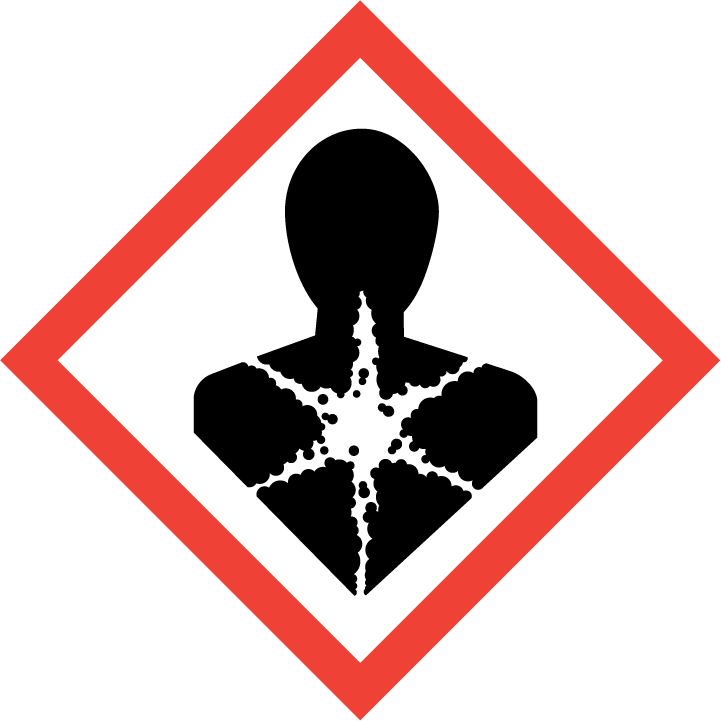 A keverék veszélyeire/kockázataira utaló H-mondatok:H373	Ismétlődő vagy hosszabb expozíció esetén károsíthatja a szerveket (vér).EUH208	1,2-benzizotiazol-3(2H)-on-t tartalmaz Allergiás reakciót válthat ki.Óvintézkedésre vonatkozó P-mondatok:P102	GYERMEKEKTŐL ELZÁRVA TARTANDÓ.P314	Rosszullét esetén orvosi ellátást kell kérni. P405	Elzárva tárolandó.P501	A tartalom és az edény elhelyezése hulladékként: a helyi előírásoknak megfelelően. Veszélyes komponensKoncentrációVeszélyességi osztály, kategória, 
H-mondatBrodifakum*CAS-szám: 56073-10-0EK-szám: 259-980-5Index-szám: 607-172-00-10,0025%Acute Tox. 1 (oral, dermal, inhal.), H300, H310, H330;Repr. 1A, H360D; STOT RE 1, H372 (vér);Aquatic Acute 1, H400, M(akut): 10;Aquatic Chronic 1, H410, M(krónikus): 10Egyedi koncentrációs határértékek:ha a koncentráció ≥ 0,003%, akkor Repr. 1A, H360D; ha a koncentráció ≥ 0,02%, akkor STOT RE 1, H372;ha 0,002% ≤ koncentráció <0,02%, akkor STOT RE 2, H373 1,2-benzizotiazol-3(2H)-onCAS-szám: 2634-33-5EK-szám: 220-120-9 Index-szám: 613-088-00-6<0,02%Acute Tox. 4 (oral), H302; Skin Irrit. 2, H315; Eye Dam. 1, H318; Skin Sens. 1, H317, ha c ≥0,05%Aquatic Chronic 1, H400, M(akut): 1Denatónium-benzoát**CAS-szám: 3734-33-6EK-szám: 223-095-20,001%Acute Tox. 4 (oral, inhal.), H302, H332; Skin Irrit. 2, H315; Eye Dam. 1, H318;Aquatic Chronic 3, H412Lakosság számára elérhető kiszerelések kiskereskedelmi forgalmazásbanKiszerelések szakképzett foglalkozásszerű felhasználóknak nagykereskedelmi forgalmazásban100 g, 300 g2,5 kg, 3 kg, 3,5 kg, 4 kg, 5 kg, 6 kg, 7 kg, 8 kg, 9 kg, 10 kg, 11 kg, 12 kg, 13 kg, 14 kg, 15 kg, 16 kg, 17 kg, 18 kg, 19 kg, 20 kg